  Mestská časť Bratislava- Lamač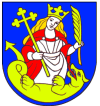                Malokarpatské námestie č. 9, 841 03 Bratislava 47O  Z  N  A  M o povinnom zápise detí do prvých ročníkov základných škôl na školský rok 2021/2022Mestská časť Bratislava – Lamač v zmysle zákona č. 245/2008 Z. z. o výchove a vzdelávaní a o zmene a doplnení niektorých zákonov a v zmysle VZN č. 3/2015 o mieste a čase zápisu dieťaťa na plnenie povinnej školskej dochádzky v základnej škole oznamuje, že zápis detí do prvého ročníka Základnej školy, Malokarpatské námestie 1 sa uskutoční:formou online prihlášky v termíne od 01. 04. 2021 do 15. 04. 2021a následne prezenčne, ak to dovolia epidemiologické nariadenia  16. 04. 2021 (piatok) v čase od 15.00 hod. do 18.00 hod. a17. 04. 2021 (sobota) v čase od 8.00 hod. do 12.00 hod.Zápis sa uskutoční pre deti, ktoré do 31. augusta 2020 dovŕšia šiesty rok veku, ako aj deti, ktorým bol odložený začiatok povinnej školskej dochádzky o jeden rok.V uvedené dni môžu dostať na školách informácie o úradnom postupe aj zákonní zástupcovia detí, ktoré dovŕšia šiesty rok veku, ako ja deti, ktorým bol odložený začiatok povinnej školskej dochádzky o jeden rok.Na zápis treba prihlásiť aj deti zdravotne postihnuté a zároveň priniesť úradný doklad o druhu postihnutia, aby sa včas zabezpečilo ich vhodné zaškolenie alebo sa prijali ďalšie opatrenia.Pri zápise zákonný zástupca dieťaťa povinne predloží:občiansky preukazrodný list, resp. výpis z knihy narodených zapisujúceho dieťaťapodľa potreby preukázateľný doklad o zdravotnom postihnutí dieťaťa.Tlačivá k zápisu nájdete na webovej stránke Základnej školy: www.skolalamac.sk.Bližšie informácie podá záujemcom Základná škola, ktorej zriaďovateľom je mestská časť Bratislava – Lamač. Porušenie zákonnej prihlasovacej povinnosti sa trestá ako priestupok podľa § 37 zákona č. 596/2003 Z. z. o štátnej správe v školstve a školskej samospráve a o zmene a doplnení niektorých zákonov v znení neskorších predpisov.	          Ing. Lukáš Baňacký  v. r.	                        s t a r o s t a